Об определении форм участия граждан в обеспечении первичных мер пожарной безопасности на территории Лабазинского поселенияВ соответствии с федеральными законами  от 21.12.1994 № 69-ФЗ «О пожарной безопасности», от 06.10.2003 № 131-ФЗ «Об общих принципах организации местного самоуправления в Российской Федерации», и в целях определения форм участия граждан в обеспечении первичных мер  пожарной безопасности на территории Лабазинского поселения, постановляю:1. Определить, что формами участия граждан в обеспечении первичных мер пожарной безопасности на территории Лабазинского поселения являются:- соблюдение правил пожарной безопасности на работе и в быту;- наличие в помещениях и строениях находящихся в их собственности первичных средств тушения пожаров;- при обнаружении пожара немедленно уведомить в них пожарную охрану;- принятие посильных мер по спасению людей, имущества и тушению пожара до прибытия пожарной охраны;- оказание содействия пожарной охране при тушении пожара;- выполнение предписаний и иных законных требований должностных лиц государственного пожарного надзора;- предоставление в порядке, установленном законодательством, возможности должностным лицам государственного пожарного надзора проводить обследования и проверки, принадлежащим им производственных, хозяйственных, жилых и иных помещений и строений в целях контроля за соблюдением требования пожарной безопасности и пресечения их нарушений.3. Настоящее постановление вступает в силу со дня его официального опубликования в газете «Лабазинский вестник».4. Контроль за выполнением настоящего постановления оставляю за собой.Глава муниципального образования    	     В.А. ГражданкинРазослано: в дело, прокуратуре, районной администрации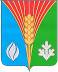  АдминистрацияМуниципального образованияЛабазинский сельсоветКурманаевского районаОренбургской области  ПОСТАНОВЛЕНИЕ05.03.2014 № 19-п